“PENGARUH FASILITAS KERJA DAN LINGKUNGAN KERJA TERHADAP KINERJA PEGAWAI DI DINAS PERUMAHANDAN KAWASAN PERMUKIMAN KAB. DELI SERDANG”SKRIPSI 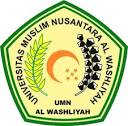 OLEH:INDAH SEPTIANISA 163114134FAKULTAS  EKONOMI PROGRAM STUDI MANAJEMENUNIVERSITAS MUSLIM NUSANTARA AL-WASHLIYAH MEDAN 2020ABSTRAKPENGARUH FASILITAS KERJA DAN LINGKUNGAN KERJA TERHADAP KINERJA PEGAWAI DI DINAS PERUMAHAN                 DAN KAWASAN PERMUKIMAN KAB. DELI SERDANGINDAH SEPTIANISA NPM: 163114134Tujuan penelitian ini adalah untuk mengetahui pengaruh fasilitas kerja dan lingkungan kerja terhadap kinerja pegawai di Dinas Perumahan dan Kawasan Permukiman Kab. Deli Serdang. Populasi dalam penelitian ini adalah pegawai Dinas Perumahan Dan Kawasan Permukina Kab. Deli Serdang yang berjumlah 179 orang. Sampel dalam penelitian ini berjumlah 64 orang pegawai. Jenis penelitian ini adalah penelitian kuantitatif. Instrument pengambilan data menggunakan dokumentasi, angket dan pengamatan langsung kelapangan yang kemudian dianalisis menggunakan metode analisis regresi linear berganda Y=4,685 + 0,481 + 0,382 + e, yang artinya fasilitas kerja dan lingkungan kerja mempengaruhi kinerja pegawai. Selanjutnya dilakukan pengujian dengan uji f (simultan) diketahui nilai signifikan untuk pengaruh pelayanan pegawai pajak dan fasilitas kantor berpengaruh terhadap kepuasan waji  pajak sebesar 0,000 < 0,05 dan nilai  fhitung 25,882 ftabel 0,14. R square menunjukkan koefisien determinasi adalah sebesar 0,559,, artinya fasilitas kerja dan lingkungan kerja  berpengaruh terhadap kinerja pegawai  sebesar 55,9%, sedangkan sisanya  sebesar 44,1 dipengaruhi oleh variabel lain yang tidak diteliti dalam penelitian ini.Kata Kunci : pelayanan pegawai pajak, fasilitas kantor, kepuasan wajib pajak